SOCIÉTÉ DES GENS DE LETTRES
Hôtel de Massa
38, rue du Fbg St-Jacques -75014 Paris
Tel. 01.53.10.12.00
www.sgdl.org- adhesion@sgdl.orgACTE D’ADHÉSION À LA SGDLPour adhérer à la SGDL, il suffit d’avoir publié au moins une œuvre à compte d’éditeur.LISTE DES DOCUMENTS À FOURNIRActe d’adhésion dûment rempli et signé.Règlement de la cotisation par chèque à l’ordre de la SGDL, par virement ou en 
espèces, pour la première année d'adhésion.Si vous souhaitez régler vos prochaines cotisations par prélèvement automatique, 
nous vous remercions de nous adresser un Relevé d'Identité Bancaire ou Postal précisant votre IBAN afin que nous puissions vous adresser le formulaire SEPA pour 
la mise en place de la procédure.Copie d’une pièce d’identité.Bibliographie et biographie de l’auteur.La Société des Gens de Lettres pourra être amenée à demander une copie de contrat à compte d’éditeur** d’une œuvre de l’écrit, en langue française, sans distinction de genre (roman, nouvelle, poésie, traduction, sciences humaines, essai, bande dessinée…) et quel qu’en soit le support (imprimé, numérique….). 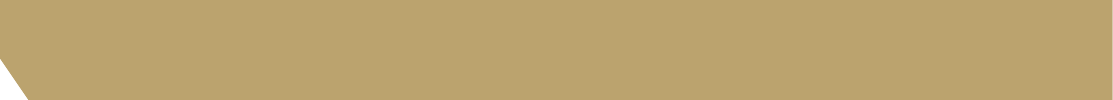 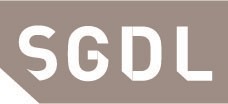 ACTE D’ADHÉSION 
À LA SGDL*! Le nom d’inscription 
sera celui sous lequel
 toute correspondance de la SGDL vous
 sera adressée.
Nom(s), prénom(s)/patronyme                                                                                                       
Nom(s), prénom(s)/d'usage                                                                                                            
Nom, prénom/Inscription*                                                                                                                                                                                                                             
Pseudonyme(s)                                                                                                                                          
Né(e) le                                                         à                                                                                            
Pays                                                                   Nationalité                                                        Adresse                                                                                                                                             .
Code postal                                                   Ville                                                                          
Pays                                                                                                                                                    
Téléphone                                                        Mobile                                                               
Courriel                                                                                                                                             
Site/Blog                                                                                                                                                       


   Auteur de :
       Roman                                       Nouvelle	  Poésie

        Jeunesse                                       Théâtre 	  Essai

       Traduction                                   Scénario 	  BD

         Biographie                                   Histoire 	  Droit

         Sciences humaines                  Philosophie 	  Scolaire

         Scientifique/Technique         Guide/Loisir/ 	  Beaux Livres/
               Médical/Gestion                              Pratique                                    Livres illustré


























Les renseignements demandés sont destinés au répertoire des auteurs de la SGDL. Ils sont régis par l’article 27 de la loi du 6 janvier 1978 relative à l’informatique, aux fichiers et aux libertés et par le Règlement Européen relatif à la protection des données à caractère personnel du 27 avril 2016. 

Un droit d’accès, de rectification,  de suppression, de limitation, d’opposition et de récupération peut être exercé au siège de la SGDL.
En cas de difficulté, vous pouvez déposer une réclamation auprès de la CNIL. Je souhaite recevoir les actualités et les informations de la SGDL. J'autorise la SGDL à mentionner et à diffuser mon nom et prénom dans la liste des nouveaux adhérents accessible depuis l’adresse www.sgdl.org
 J'autorise la SGDL à intégrer mes données personnelles et ma bibliographie au répertoire national des auteurs et de leurs ayants droit, nommé BALZAC1. 
Le montant de la cotisation annuelle est de 50 €.


Vous pouvez aussi décider de soutenir les missions de la SGDL en optant pour un montant supérieur.
    50 €              60 €         80 €          100 €             Autre montant
Je déclare avoir pris connaissance des statuts, consultables en ligne à l’adresse www.sgdl.orgFait à                                                                   Le                                                   
					Signature1 Le référencement sur le Répertoire BALZAC permet la recherche et l’identification de tous les auteurs ou ayants   droit des auteurs d’une œuvre de l’écrit. Les données référencées ne sont jamais communiquées directement mais permettent à tout moment de retrouver les titulaires de droits. Ce répertoire est accessible depuis une connexion sécurisée qui permet aux auteurs de mettre à jour régulièrement leurs coordonnées et leur bibliographie.

BIBLIOGRAPHIE DE L’AUTEURÀ joindre à l’acte d’adhésion ou à adresser par courriel à : fichier@sgdl.orgTitre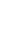 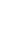 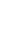 Date de publicationÉditeurNOTICE BIOGRAPHIQUE DE L’AUTEUR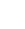 À joindre à l’acte d’adhésion ou à adresser par courriel à : fichier@sgdl.org